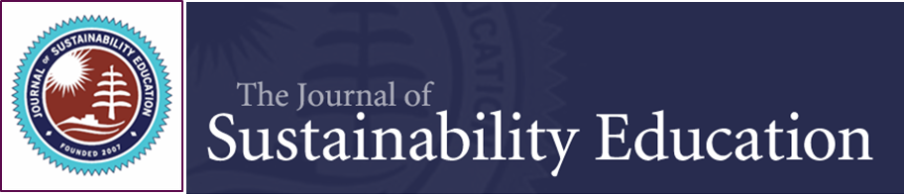 The Energy Education Idea TemplateGive us your great ideas about WHAT (the content), HOW (the methods) and WHY (the inspiration) for doing energy education.  Fill in any or all of the template categories that interest you—or create your own categories.  This template can be filled in as a stand-alone contribution using bullet points, written paragraphs or your own organizational scheme.  It can also be accompanied by a more traditional essay, scholarly work, or multi-media piece.  Contact the editing team if you have any questions.  JSE Editor: Larry M Frolich, Ph.D.  editorjse@gmail.comName:Email:WHAT?  The Content of Energy Education.  The Physics of EnergyThe Biology of EnergyEnergy MathEnergy Sources (alternative energy production)Production , Storage and DistributionGeography of Energy (place-based solutions)User Interface and the role of digital technologyHOW?  Methodologies for education about energyCurriculumPedagogy and TechniquesAssessment of resultsReal Behavioral  ChangeDOE Principles, STEM standards and mainstream educational modelsAction ResearchWHY?  The inspiration and motivation for doing energy educationQuality of LifeGlobal Climate ChangeThe End of Fossil Fuels—a post-carbon futureEnergy Grid SecurityPublic Transparency in energy issuesMyth-bustingGetting the economics and math rightEquality in Access to Energy:  Global North vs. Global South